Metacognitive strategies The learning sequence in the next two columns is spilt into a number of sessions. Each session will have a main metacognitive focus but will often include other elements as well. The metacognitive strategies are listed below.Maths Tasks (offline and online)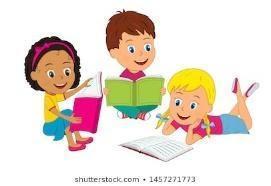 Metacognitive strategies The learning sequence in the next two columns is spilt into a number of sessions. Each session will have a main metacognitive focus but will often include other elements as well. The metacognitive strategies are listed below.Main learning objective: Use formal written method to divide numbers. Assessment activities to by submitted by: Friday 15th October, 2021 Complete the Mymaths activities. 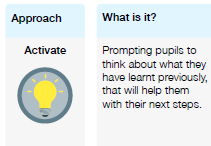 Lesson One: Watch the following video on ‘divide 4 digits by 1 digit and short division’ using the links below:https://whiterosemaths.com/homelearning/year-6/week-5/Go on to Mymaths and complete the following activities:Short division Lesson Two:Watch the following video on ‘divide with remainders’ using the links below:https://whiterosemaths.com/homelearning/year-6/week-5/Go on to Mymaths and complete the following activities:Division remaindersInterpreting remainders Lesson Three:  Watch the following video on ‘division using factors’ using the links below:https://whiterosemaths.com/homelearning/year-6/week-5/Complete the document titled ‘division using factors’Lesson Four: Watch the following video on ‘long division 1’ and ‘long division 2’ using the links below:https://whiterosemaths.com/homelearning/year-6/week-5/and https://whiterosemaths.com/homelearning/year-6/week-6-number-addition-subtraction-multiplication-division/Go on to Mymaths and complete the following activities:Introducing long division Lesson five: Watch the following video on ‘long division 3’ and ‘long division 4’ using the links below:https://whiterosemaths.com/homelearning/year-6/week-6-number-addition-subtraction-multiplication-division/Complete the documents titled ‘long division 3’ and ‘long division 4’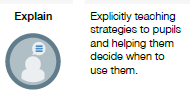 Lesson One: Watch the following video on ‘divide 4 digits by 1 digit and short division’ using the links below:https://whiterosemaths.com/homelearning/year-6/week-5/Go on to Mymaths and complete the following activities:Short division Lesson Two:Watch the following video on ‘divide with remainders’ using the links below:https://whiterosemaths.com/homelearning/year-6/week-5/Go on to Mymaths and complete the following activities:Division remaindersInterpreting remainders Lesson Three:  Watch the following video on ‘division using factors’ using the links below:https://whiterosemaths.com/homelearning/year-6/week-5/Complete the document titled ‘division using factors’Lesson Four: Watch the following video on ‘long division 1’ and ‘long division 2’ using the links below:https://whiterosemaths.com/homelearning/year-6/week-5/and https://whiterosemaths.com/homelearning/year-6/week-6-number-addition-subtraction-multiplication-division/Go on to Mymaths and complete the following activities:Introducing long division Lesson five: Watch the following video on ‘long division 3’ and ‘long division 4’ using the links below:https://whiterosemaths.com/homelearning/year-6/week-6-number-addition-subtraction-multiplication-division/Complete the documents titled ‘long division 3’ and ‘long division 4’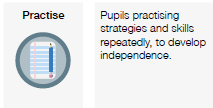 Lesson One: Watch the following video on ‘divide 4 digits by 1 digit and short division’ using the links below:https://whiterosemaths.com/homelearning/year-6/week-5/Go on to Mymaths and complete the following activities:Short division Lesson Two:Watch the following video on ‘divide with remainders’ using the links below:https://whiterosemaths.com/homelearning/year-6/week-5/Go on to Mymaths and complete the following activities:Division remaindersInterpreting remainders Lesson Three:  Watch the following video on ‘division using factors’ using the links below:https://whiterosemaths.com/homelearning/year-6/week-5/Complete the document titled ‘division using factors’Lesson Four: Watch the following video on ‘long division 1’ and ‘long division 2’ using the links below:https://whiterosemaths.com/homelearning/year-6/week-5/and https://whiterosemaths.com/homelearning/year-6/week-6-number-addition-subtraction-multiplication-division/Go on to Mymaths and complete the following activities:Introducing long division Lesson five: Watch the following video on ‘long division 3’ and ‘long division 4’ using the links below:https://whiterosemaths.com/homelearning/year-6/week-6-number-addition-subtraction-multiplication-division/Complete the documents titled ‘long division 3’ and ‘long division 4’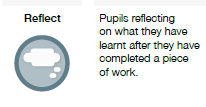 Lesson One: Watch the following video on ‘divide 4 digits by 1 digit and short division’ using the links below:https://whiterosemaths.com/homelearning/year-6/week-5/Go on to Mymaths and complete the following activities:Short division Lesson Two:Watch the following video on ‘divide with remainders’ using the links below:https://whiterosemaths.com/homelearning/year-6/week-5/Go on to Mymaths and complete the following activities:Division remaindersInterpreting remainders Lesson Three:  Watch the following video on ‘division using factors’ using the links below:https://whiterosemaths.com/homelearning/year-6/week-5/Complete the document titled ‘division using factors’Lesson Four: Watch the following video on ‘long division 1’ and ‘long division 2’ using the links below:https://whiterosemaths.com/homelearning/year-6/week-5/and https://whiterosemaths.com/homelearning/year-6/week-6-number-addition-subtraction-multiplication-division/Go on to Mymaths and complete the following activities:Introducing long division Lesson five: Watch the following video on ‘long division 3’ and ‘long division 4’ using the links below:https://whiterosemaths.com/homelearning/year-6/week-6-number-addition-subtraction-multiplication-division/Complete the documents titled ‘long division 3’ and ‘long division 4’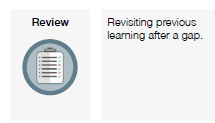 Lesson One: Watch the following video on ‘divide 4 digits by 1 digit and short division’ using the links below:https://whiterosemaths.com/homelearning/year-6/week-5/Go on to Mymaths and complete the following activities:Short division Lesson Two:Watch the following video on ‘divide with remainders’ using the links below:https://whiterosemaths.com/homelearning/year-6/week-5/Go on to Mymaths and complete the following activities:Division remaindersInterpreting remainders Lesson Three:  Watch the following video on ‘division using factors’ using the links below:https://whiterosemaths.com/homelearning/year-6/week-5/Complete the document titled ‘division using factors’Lesson Four: Watch the following video on ‘long division 1’ and ‘long division 2’ using the links below:https://whiterosemaths.com/homelearning/year-6/week-5/and https://whiterosemaths.com/homelearning/year-6/week-6-number-addition-subtraction-multiplication-division/Go on to Mymaths and complete the following activities:Introducing long division Lesson five: Watch the following video on ‘long division 3’ and ‘long division 4’ using the links below:https://whiterosemaths.com/homelearning/year-6/week-6-number-addition-subtraction-multiplication-division/Complete the documents titled ‘long division 3’ and ‘long division 4’